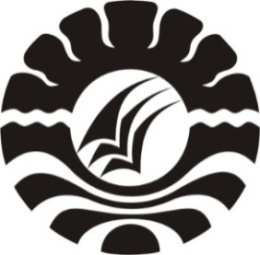 SKRIPSIPENINGKATAN KEMAMPUAN BAHASA EKSPRESIF MELALUIMETODE BERMAIN PERAN PADA ANAK KELOMPOK BDI TAMAN KANAK-KANAK IT AL-BINA KOTA MAKASSARSARI DEWI ISKANDARNIM. 1449046232PROGRAM STUDI PENDIDIKAN GURU PENDIDIKAN ANAK USIA DINI
      FAKULTAS ILMU PENDIDIKAN
      UNIVERSITAS NEGERI MAKASSAR
 2016